Конспект группового логопедического занятия.Автор: Гусева Татьяна Геннадьевна, учитель-логопед МБОУ Ковылкинская СОШ №2Тема: «Предлоги НА и В ». Цель:  Дифференциация предлогов НА и В.   Задачи:- Формирование представлений о смысловой значимости предлогов;- формирование навыка правильного использования предлогов в устной речи;-учить дифференцировать предлоги НА и В в устной речи;-развитие и расширение словарного запаса; -развитие грамматического строя речи.-развитие мышления, внимания и памяти;-развитие зрительного и слухового восприятия;-развитие навыка усидчивости, самоконтроля;-развитие пространственных представлений;- развитие умения работать в коллективе. Оборудование: предметные и сюжетные картинки, схемы-символы, индивидуальные карточки с заданиями, простые карандаши, ручки, тетради.Ход занятия.I.Организационный момент.                                                                        Самостоятельное составление предложений с предлогами – В, НА. Выделение предлогов голосом.                                                                                                             II. Основная часть.                                                                                                                1. Ответы на вопросы (с заданным направлением).                                                       Книги лежат В… Книги лежат НА … Белка спряталась В… Белка спряталась НА… Овощи положили В… Овощи положили НА… Куртка висит В… Куртка висит НА… Птица сидит В… Птица сидит НА…2. Добавление схем-символов (предлогов) в предложения-схемы. Проговаривание составленных предложений.                                                                                                                                                                                                                                                                                                                                                                                                                                         В                НА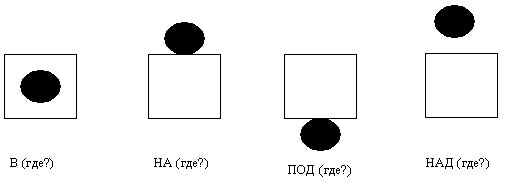 3.Добавление в предложения пропущенных предлогов. Использование схем -символов. Задание выполняется устно.   В              НА                                                                                                                                                                                      ... зимние дни у детей много развлечений. Таня ходит с подругой  … лыжную прогулку. Малыши Кристина и Паша любят играть … снежки. Всем нравится кататься с горки … санках или … ледянках. А … нашем дворе дружная команда играет … хоккей.                                                                                                                  4. Составление графических схем предложений. Использование текста из предыдущего задания. … ___  ___  ___  ___  ___  ___.  |___  ___   ___  ___  … ___  ___. |___  |___  __ |___  ___  ___ … ___.  |___  ___  ___  ___  … ___  ___  … ___.  |___  … ___  ___  ___  ___  ___ … ___.III. Итог занятия.       Подведение итогов занятия. Оценка работы детей.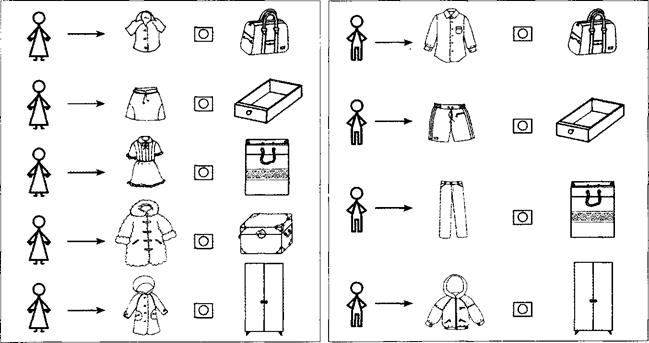 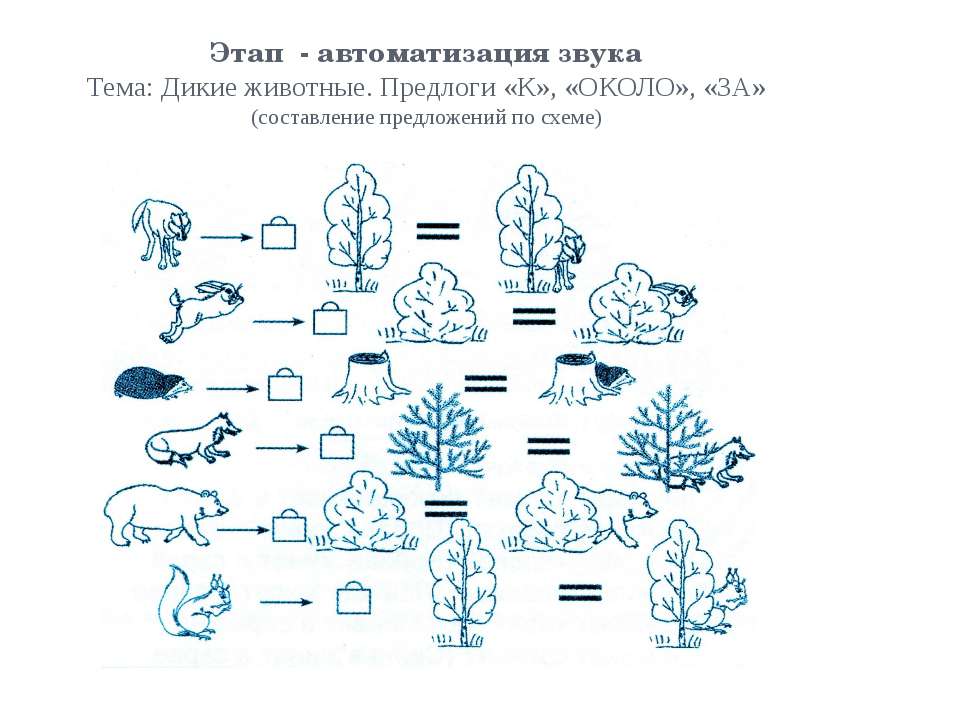 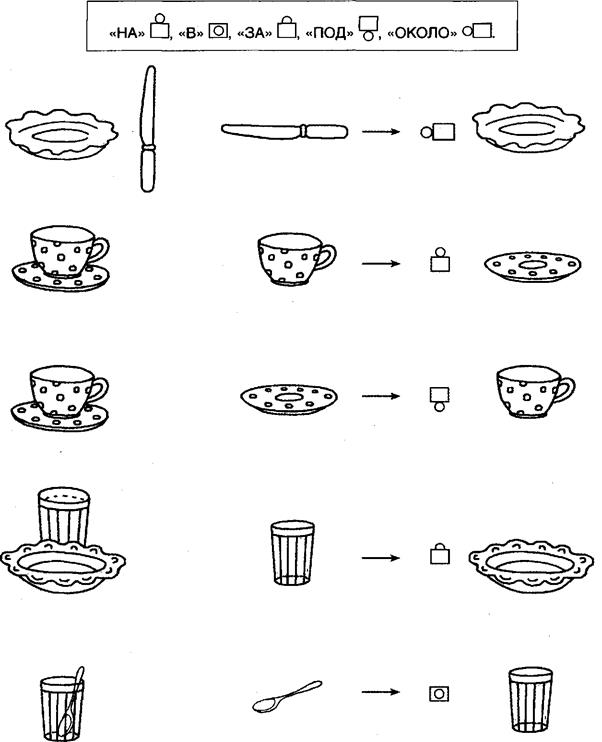 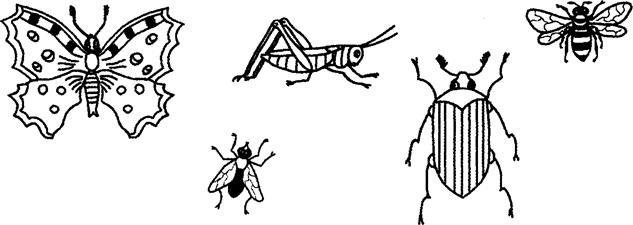 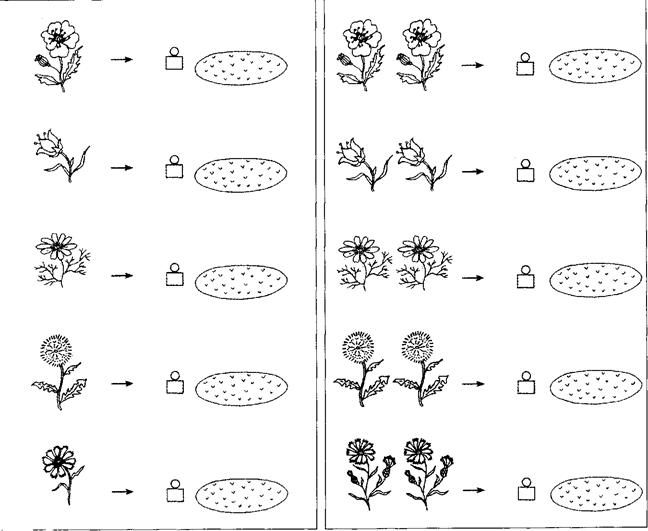 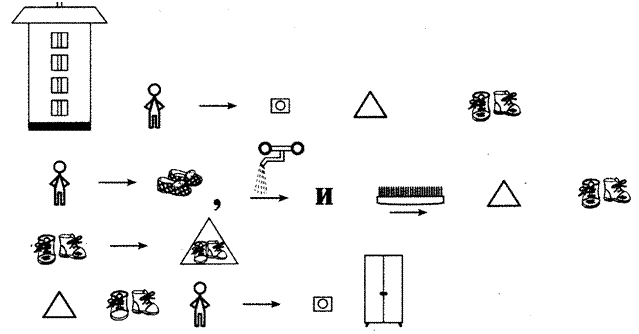 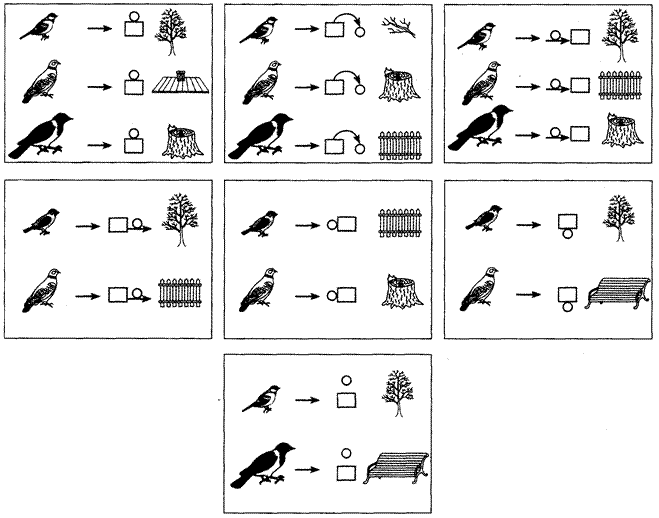 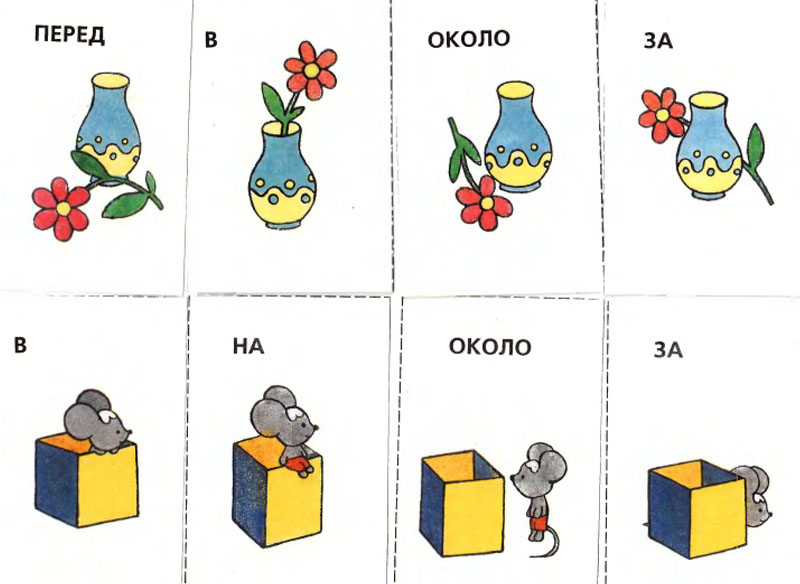 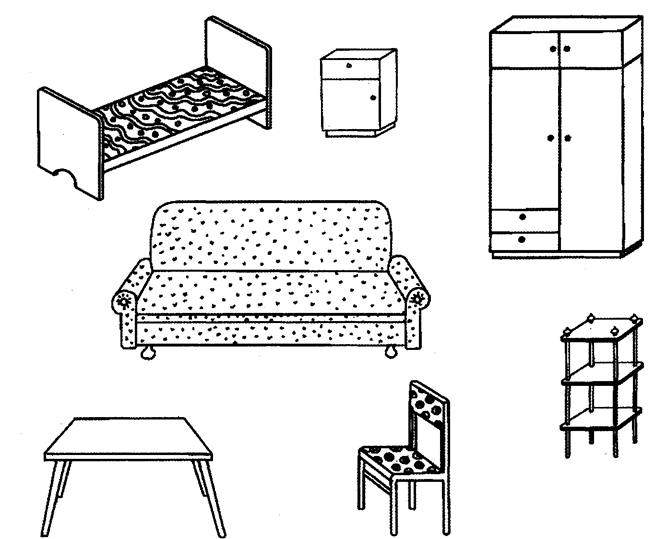 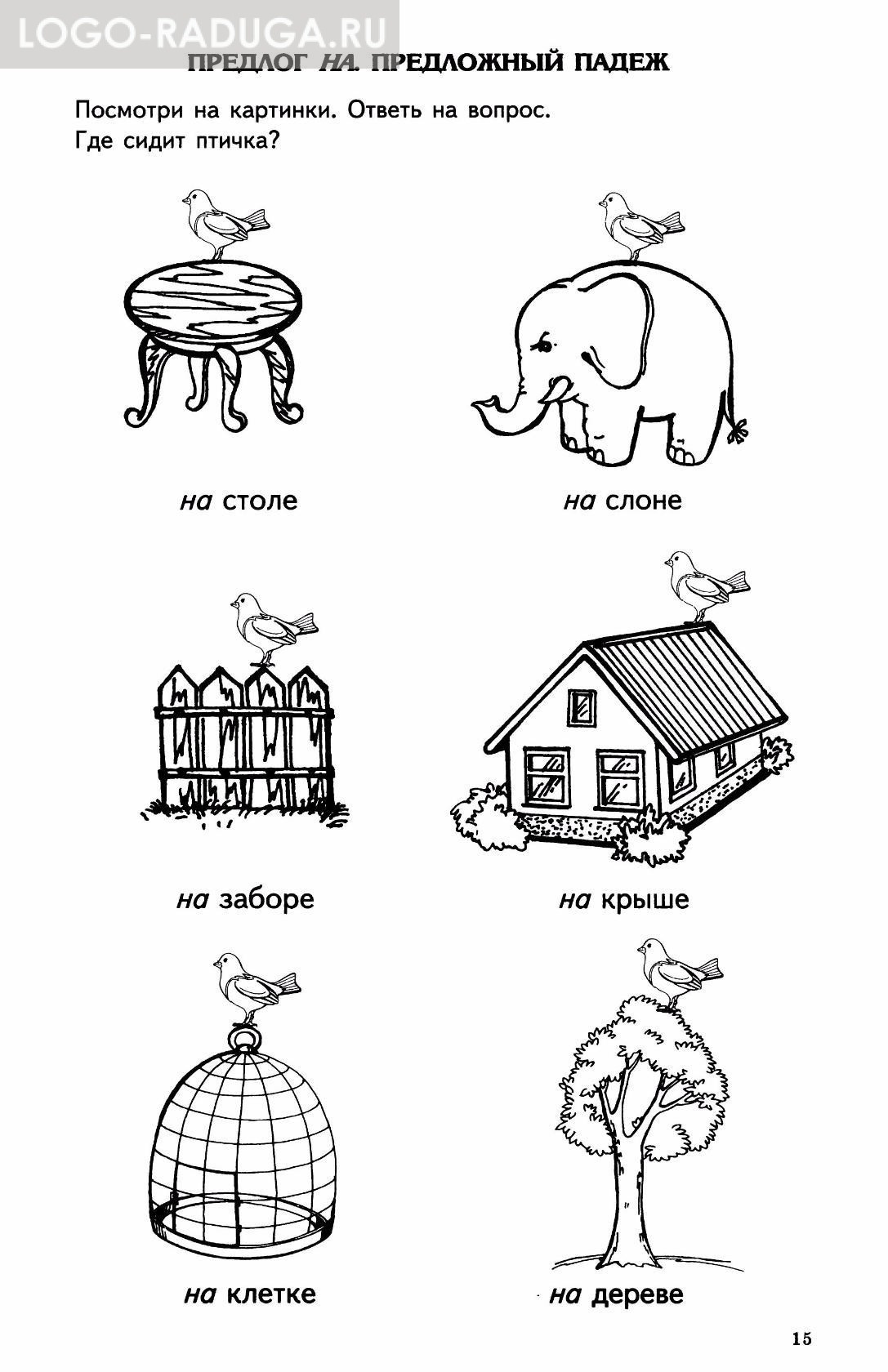 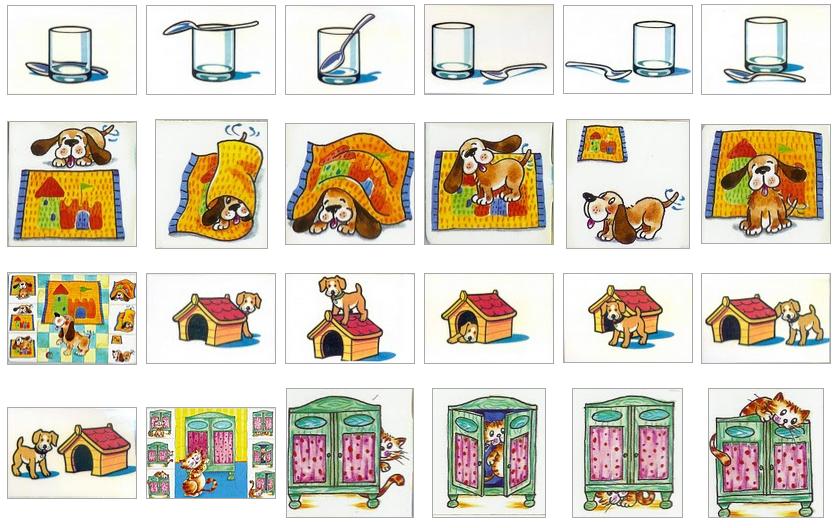 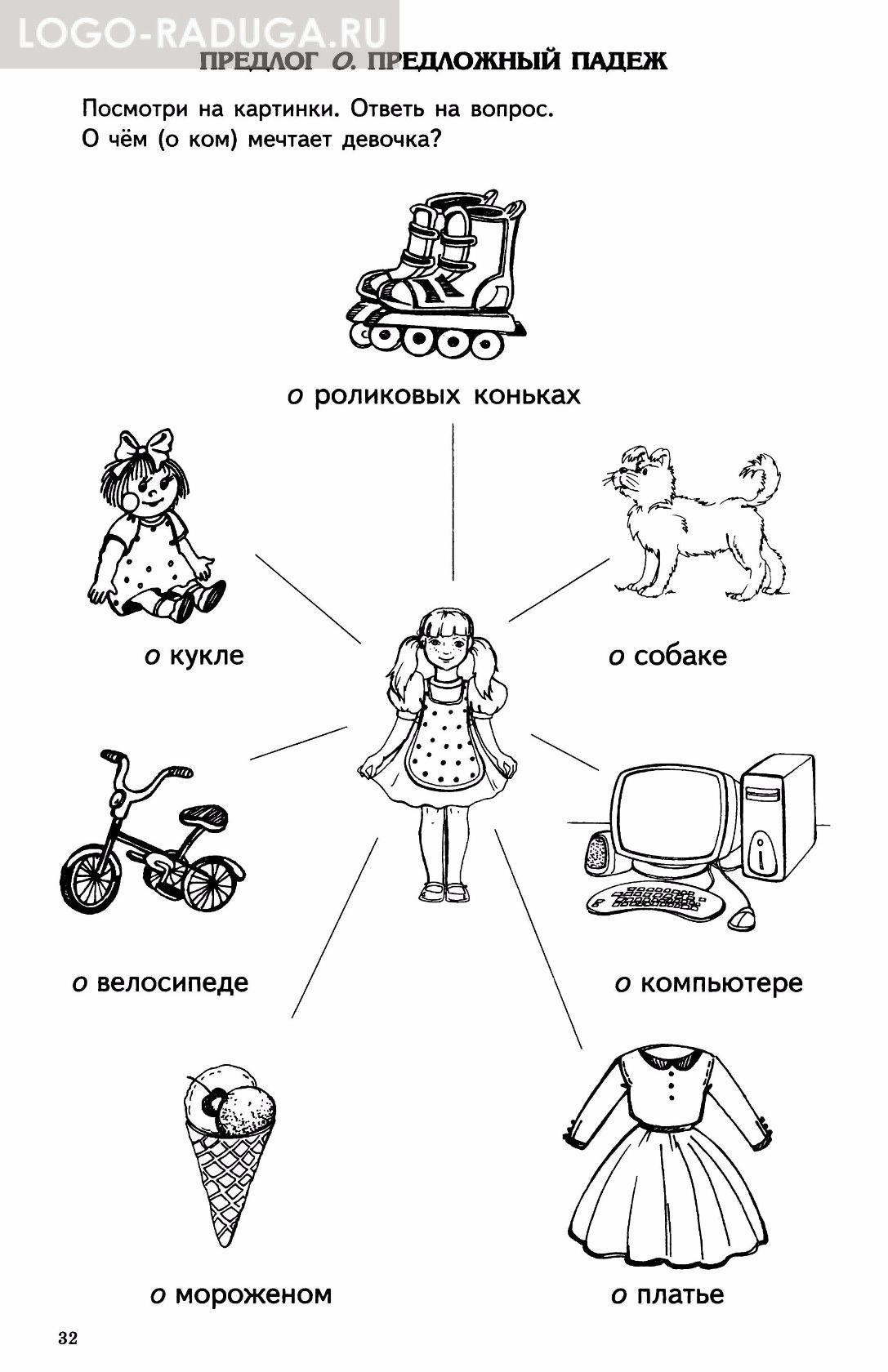 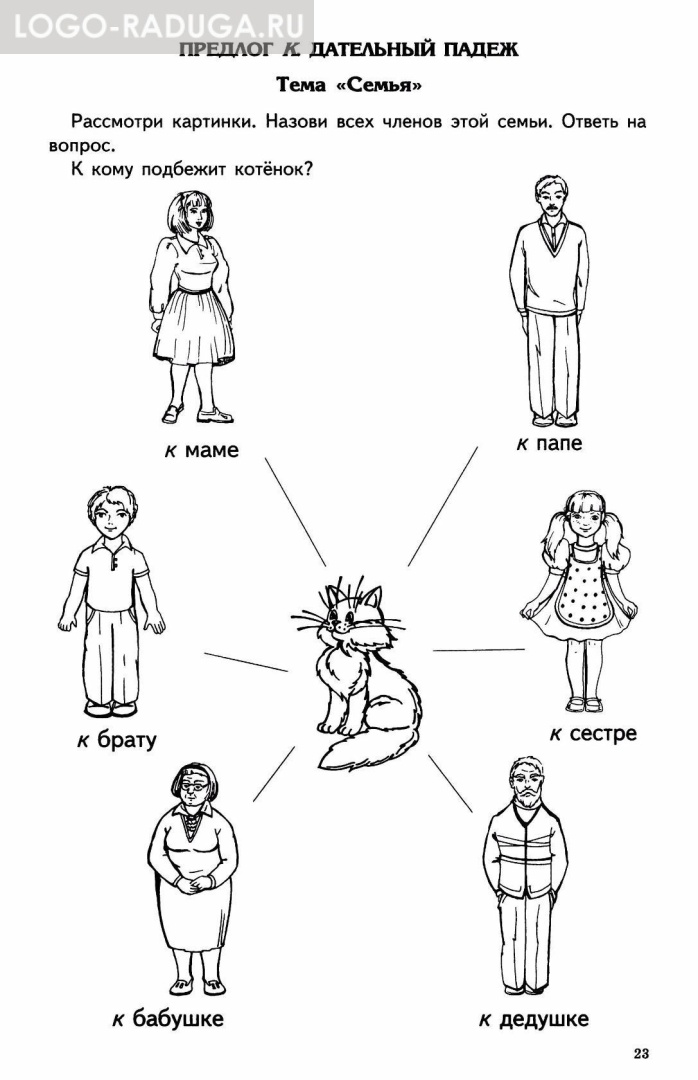 